Publicado en Madrid el 15/12/2020 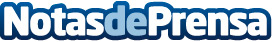 #FoieGrasEspañol en Navidad. Un producto típico, para una Navidad atípicaInterpalm anima a no dejar de disfrutar de la gastronomía típica de estas fechasDatos de contacto:Paloma Fernandez629012509Nota de prensa publicada en: https://www.notasdeprensa.es/foiegrasespanol-en-navidad-un-producto-tipico_1 Categorias: Nacional Gastronomía Madrid Industria Alimentaria Restauración Consumo http://www.notasdeprensa.es